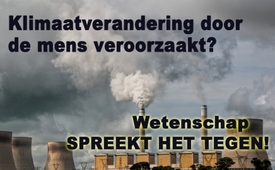 Klimaatverandering door de mens veroorzaakt? Wetenschap spreekt het tegen!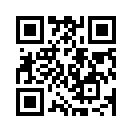 “Er zijn tienduizenden wetenschappers die het niet eens zijn met de hypothese dat de mens een belangrijke bijdrage levert aan de klimaatverandering”, zegt Dr. Labohm, voormalig expert bij de wereldklimaatraad. Kla.TV doet verslag van een aantal van deze belangrijke deskundige stemmen …In de FAZ 2007 gaf oud-kanselier Helmut Schmidt het volgende commentaar op de wereldklimaatraad: “Deze wereldklimaatraad heeft zichzelf uitgevonden, niemand heeft die benoemd. ‘Wereldklimaatraad’ is een ernstige overdrijving. Dit hele debat is hysterisch, oververhit, vooral ook door de media. “Klimaatverandering gebeurt op aarde al zolang die bestaat.” Manipulatie van de klimaatcurve gerechtelijk vastgesteld. Nu heeft eind augustus 2019 een Canadese rechtbank een rechtsvordering verworpen van Michael Mann, klimaatonderzoeker van de wereldklimaatraad en “uitvinder” van de “hockeystick”-klimaatcurve. In 1998 publiceerde Mann de grafiek van zijn bovengenoemde klimaatcurve, volgens welke de temperatuur de laatste 1000 jaar op hetzelfde niveau is gebleven, maar vervolgens vanaf het industriële tijdperk dramatisch is gestegen. Net vanwege deze temperatuurcurve werd Michael Mann herhaaldelijk beschuldigd van liegen door professor Tim Ball en daarom heeft deze tegen professor Ball een aanklacht aangespannen wegens smaad. Aangezien de uitvinder van de hockeystick-curve weigerde om sluitende gegevens te verstrekken voor zijn stelling, kon de rechtbank alleen tegen hem beslissen. Tien jaar eerder al hadden hackers de interne e-mails van klimaatonderzoekers van de wereldklimaatraad kunnen bemachtigen en stelden toen al vast dat deze “hockeystick-curve” een manipulatie was. Deze gemanipuleerde grafiek is echter tot nu toe het eigenlijke fundament van de verklaring voor de vermeende, door de mens veroorzaakte klimaatverandering en de daaruit voortvloeiende maatregelen. Kosmische stralen beïnvloeden het klimaat op aarde. Bovendien hebben twee onafhankelijke wetenschappelijke studies, één van Finse onderzoekers en een andere van de Universiteit van Kobe in Japan, aangetoond dat de klimaatverandering vooral het resultaat is van een complexe interactie tussen kosmische stralen, zonneactiviteit en zonne- en aardmagnetisme. 
De Finse studie die in de zomer van 2019 werd gepubliceerd en waarvan de samenvatting werd gepubliceerd in het tijdschrift Science Daily, benadrukt: “Nieuwe inzichten wijzen erop dat hoog-energetische deeltjes uit de ruimte, bekend als galactische kosmische stralen, het klimaat op aarde beïnvloeden.” Deze resultaten zijn van groot belang omdat deze deeltjes ervoor zorgen dat het wolkendek zich uitbreidt, wat de belangrijkste reden is voor de klimaatverandering en niet de door de mens veroorzaakte factoren. Dr. Labohm, een voormalig expert bij de wereldklimaatraad gaf het volgende commentaar: “Er zijn tienduizenden wetenschappers die het niet eens zijn met de hypothese dat de mens een belangrijke bijdrage levert aan de klimaatverandering. “Klimaatnoodsituatie” - door de mens gemaakte fake? Dit wordt ook onderstreept door de oproep aan VN-secretaris-generaal António Guterres. Daarin verklaren meer dan 500 vooraanstaande wetenschappers uit de hele wereld: “Er is geen klimaatnoodsituatie”. In de begeleidende brief staat: “De klimaatmodellen waarop het internationale beleid momenteel is gebaseerd, zijn niet geschikt voor dit doel. Het is dus onmenselijk en ook ondoordacht om te pleiten voor de verspilling van  biljoenen op basis van de resultaten van dergelijke niet gerijpte modellen. Het huidige klimaatbeleid is een zinloze en pijnlijke verzwakking van het economische systeem [...]. Wij dringen er bij u op aan om een klimaatbeleid te voeren dat gebaseerd is op gedegen wetenschap, realistische economie en oprechte zorg voor degenen die schade ondervinden van dure maar onnodige verzwakkinginspanningen”. Uit de brief van de 500 wetenschappers blijkt dat er, in tegenstelling tot de beweringen van politici en media, in de wetenschappelijke gemeenschap geen eenstemmigheid bestaat over de klimaatvoorspellingen en de maatregelen die daarmee gepaard gaan. Integendeel, het blijkt dat een aanzienlijk aantal wetenschappers dit klimaatbeleid zelfs als zeer schadelijk beschouwd.door ab./gz./rt.Bronnen:https://kopp-report.de/schock-fuer-aktivisten-wissenschaftler-finden-heraus-dass-ein-klimawandel-vom-mensch-nicht-verursacht-werden-kann/
https://www.zerohedge.com/news/2019-07-11/scientists-finland-japan-man-made-climate-change-doesnt-exist-practice
https://www.faz.net/aktuell/wissen/klima/jenseits-der-klimaschlagzeilen-das-sensiblere-bewusstsein-als-chance-begreifen-1460454.html
https://www.kla.tv/15048(D)
https://www.klimafakten.de/behauptungen/behauptung-die-beruehmte-hockeyschlaeger-kurve-ist-eine-faelschung
https://www.eike-klima-energie.eu/2019/09/07/10-jahre-climategate-2009-2019-alles-schon-vergessen/
Artikel van Holger Douglas op Tichys Einblick: https://www.anonymousnews.ru/2019/09/11/urteil-gericht-entlarvt-luege-vom-menschengemachten-klimawandel/
https://climatechangedispatch.com/tim-ball-defeats-michael-mann-lawsuit/
https://www.ucsusa.org/global-warming/solutions/fight-misinformation/debunking-misinformation-stolen-emails-climategate.html
https://wattsupwiththat.com/2019/09/28/global-climate-intelligence-group-founded/
https://www.sciencedaily.com/releases/2019/07/190703121407.htm
https://arxiv.org/pdf/1907.00165.pdfDit zou u ook kunnen interesseren:#Klimaat - www.kla.tv/KlimaatKla.TV – Het andere nieuws ... vrij – onafhankelijk – ongecensureerd ...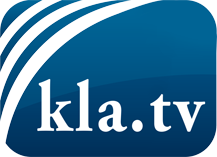 wat de media niet zouden moeten verzwijgen ...zelden gehoord van het volk, voor het volk ...nieuwsupdate elke 3 dagen vanaf 19:45 uur op www.kla.tv/nlHet is de moeite waard om het bij te houden!Gratis abonnement nieuwsbrief 2-wekelijks per E-Mail
verkrijgt u op: www.kla.tv/abo-nlKennisgeving:Tegenstemmen worden helaas steeds weer gecensureerd en onderdrukt. Zolang wij niet volgens de belangen en ideologieën van de kartelmedia journalistiek bedrijven, moeten wij er elk moment op bedacht zijn, dat er voorwendselen zullen worden gezocht om Kla.TV te blokkeren of te benadelen.Verbindt u daarom vandaag nog internetonafhankelijk met het netwerk!
Klickt u hier: www.kla.tv/vernetzung&lang=nlLicence:    Creative Commons-Licentie met naamgeving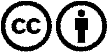 Verspreiding en herbewerking is met naamgeving gewenst! Het materiaal mag echter niet uit de context gehaald gepresenteerd worden.
Met openbaar geld (GEZ, ...) gefinancierde instituties is het gebruik hiervan zonder overleg verboden.Schendingen kunnen strafrechtelijk vervolgd worden.